  Ministero dell’Istruzione
  Ufficio Scolastico Regionale per il Lazio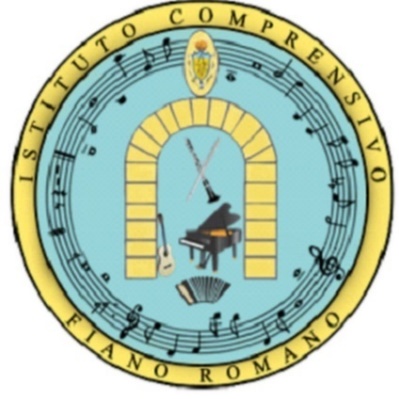 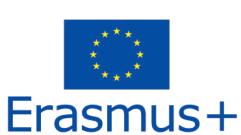 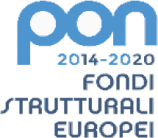 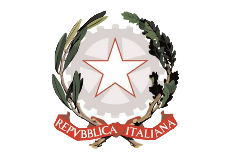   ISTITUTO COMPRENSIVO FIANO
  Indirizzo Musicale
  Via L. Giustiniani, 20 – 00065 Fiano Romano (Rm)
  Tel. 0765/389008 
  Cod.Mecc. RMIC874700D – Codice Fiscale: 97198090587
  Peo: rmic87400d@istruzione.it – Pec: rmic87400d@pec.istruzione.it
  Sito web: www.icfianoromano.edu.it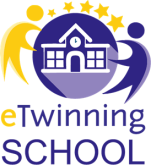 VERIFICA FINALE DEL PIANO EDUCATIVO INDIVIDUALIZZATO Scuola PrimariaAnno Scolastico            /                      Docente di sostegno _____________________Alunno: _______________________________________Classe _________ sezione _________ plesso: ______________________________L’attività di sostegno è stata svolta per un numero complessivo di ore settimanali: ______Presenza dell’AEC (ass. educativo e culturale)/OEPA (operatore educativo per l’autonomia e la comunicazione) per un numero complessivo di ore settimanali: ______Presenza dell’educatore per un numero complessivo di ore: ______Altro: _______ Richieste per il prossimo anno scolastico:Docente di sostegno: ore n. _________AEC: ore n. __________				Assistente educativo: ore n. __________Fiano Romano, …………………………….Docente di sostegno					Docenti di classe_________________________				_________________________ 								_________________________ 								_________________________ 								_________________________ 								_________________________ 								_________________________ Intervento individualizzato all’esterno della classe:Intervento individualizzato all’esterno della classe:Intervento individualizzato all’esterno della classe:Intervento individualizzato all’esterno della classe:Intervento individualizzato all’esterno della classe:Intervento individualizzato all’esterno della classe:Molte volteDiverse volteAlcune voltemaiAltro ______________________Altro ______________________Altro ______________________Il progetto Educativo-Didattico dell’alunno/a è stato condiviso dalle varie figure coinvolte nella stesura del PEI (scuola, famiglia, educatori, Asl, operatori esterni ecc.):Il progetto Educativo-Didattico dell’alunno/a è stato condiviso dalle varie figure coinvolte nella stesura del PEI (scuola, famiglia, educatori, Asl, operatori esterni ecc.):SìIl progetto Educativo-Didattico dell’alunno/a è stato condiviso dalle varie figure coinvolte nella stesura del PEI (scuola, famiglia, educatori, Asl, operatori esterni ecc.):Il progetto Educativo-Didattico dell’alunno/a è stato condiviso dalle varie figure coinvolte nella stesura del PEI (scuola, famiglia, educatori, Asl, operatori esterni ecc.):NoIl progetto Educativo-Didattico dell’alunno/a è stato condiviso dalle varie figure coinvolte nella stesura del PEI (scuola, famiglia, educatori, Asl, operatori esterni ecc.):Il progetto Educativo-Didattico dell’alunno/a è stato condiviso dalle varie figure coinvolte nella stesura del PEI (scuola, famiglia, educatori, Asl, operatori esterni ecc.):In parteIl progetto Educativo-Didattico dell’alunno/a è stato condiviso dalle varie figure coinvolte nella stesura del PEI (scuola, famiglia, educatori, Asl, operatori esterni ecc.):Il progetto Educativo-Didattico dell’alunno/a è stato condiviso dalle varie figure coinvolte nella stesura del PEI (scuola, famiglia, educatori, Asl, operatori esterni ecc.):Altro (specificare)________________________________________________________________________Il progetto Educativo-Didattico dell’alunno/a è stato condiviso dalle varie figure coinvolte nella stesura del PEI (scuola, famiglia, educatori, Asl, operatori esterni ecc.):Altro (specificare)________________________________________________________________________Il progetto Educativo-Didattico dell’alunno/a è stato condiviso dalle varie figure coinvolte nella stesura del PEI (scuola, famiglia, educatori, Asl, operatori esterni ecc.):Altro (specificare)________________________________________________________________________Il progetto Educativo-Didattico dell’alunno/a è stato condiviso dalle varie figure coinvolte nella stesura del PEI (scuola, famiglia, educatori, Asl, operatori esterni ecc.):L’alunno ha seguito:L’alunno ha seguito:La programmazione della classeLa programmazione della classeL’alunno ha seguito:L’alunno ha seguito:La programmazione della classe con obiettivi minimiLa programmazione della classe con obiettivi minimiL’alunno ha seguito:L’alunno ha seguito:Una programmazione individualizzata in tutte le disciplineUna programmazione individualizzata in tutte le disciplineL’alunno ha seguito:L’alunno ha seguito:Una programmazione individualizzata in alcune discipline: (specificare) ____________________________________________ Una programmazione individualizzata in alcune discipline: (specificare) ____________________________________________ L’alunno ha seguito:Una programmazione individualizzata in alcune discipline: (specificare) ____________________________________________ Una programmazione individualizzata in alcune discipline: (specificare) ____________________________________________ L’alunno ha seguito:La programmazione prevista dal PEI è stata svolta:La programmazione prevista dal PEI è stata svolta:TotalmenteTotalmenteLa programmazione prevista dal PEI è stata svolta:La programmazione prevista dal PEI è stata svolta:In parte, per:In parte, per:La programmazione prevista dal PEI è stata svolta:La programmazione prevista dal PEI è stata svolta:Mancanza di tempoLa programmazione prevista dal PEI è stata svolta:La programmazione prevista dal PEI è stata svolta:Aspettative non corrispondenti al reale livello dell’alunno/aLa programmazione prevista dal PEI è stata svolta:La programmazione prevista dal PEI è stata svolta:Difficoltà oggettive (in relazione al deficit)La programmazione prevista dal PEI è stata svolta:La programmazione prevista dal PEI è stata svolta:Altro (specificare)______________________________________________La programmazione prevista dal PEI è stata svolta:Altro (specificare)______________________________________________La programmazione prevista dal PEI è stata svolta:Si è reso necessario apportare alcune modifiche al PEI iniziale?Si è reso necessario apportare alcune modifiche al PEI iniziale?NoNoSi è reso necessario apportare alcune modifiche al PEI iniziale?Si è reso necessario apportare alcune modifiche al PEI iniziale?Sì (specificare i cambiamenti apportati)________________________________________________________________________________________________________Sì (specificare i cambiamenti apportati)________________________________________________________________________________________________________Si è reso necessario apportare alcune modifiche al PEI iniziale?Sì (specificare i cambiamenti apportati)________________________________________________________________________________________________________Sì (specificare i cambiamenti apportati)________________________________________________________________________________________________________Si è reso necessario apportare alcune modifiche al PEI iniziale?Sì (specificare i cambiamenti apportati)________________________________________________________________________________________________________Sì (specificare i cambiamenti apportati)________________________________________________________________________________________________________Fattori che hanno ostacolato l’attività didattica e l’apprendimento:Fattori che hanno ostacolato l’attività didattica e l’apprendimento:Cambiamento dei docentiCambiamento dei docentiFattori che hanno ostacolato l’attività didattica e l’apprendimento:Fattori che hanno ostacolato l’attività didattica e l’apprendimento:Assenze dell’alunno/aAssenze dell’alunno/aFattori che hanno ostacolato l’attività didattica e l’apprendimento:Fattori che hanno ostacolato l’attività didattica e l’apprendimento:Mancanza di prerequisitiMancanza di prerequisitiFattori che hanno ostacolato l’attività didattica e l’apprendimento:Fattori che hanno ostacolato l’attività didattica e l’apprendimento:Tempi prolungati di acquisizioneTempi prolungati di acquisizioneFattori che hanno ostacolato l’attività didattica e l’apprendimento:Fattori che hanno ostacolato l’attività didattica e l’apprendimento:Scarsa autostima/paura dell’insuccessoScarsa autostima/paura dell’insuccessoFattori che hanno ostacolato l’attività didattica e l’apprendimento:Fattori che hanno ostacolato l’attività didattica e l’apprendimento:Scarsa motivazioneScarsa motivazioneFattori che hanno ostacolato l’attività didattica e l’apprendimento:Fattori che hanno ostacolato l’attività didattica e l’apprendimento:Scarsa autonomia operativaScarsa autonomia operativaFattori che hanno ostacolato l’attività didattica e l’apprendimento:Fattori che hanno ostacolato l’attività didattica e l’apprendimento:Mancata integrazione nel gruppo classeMancata integrazione nel gruppo classeFattori che hanno ostacolato l’attività didattica e l’apprendimento:Fattori che hanno ostacolato l’attività didattica e l’apprendimento:Dinamiche di classe disfunzionaliDinamiche di classe disfunzionaliFattori che hanno ostacolato l’attività didattica e l’apprendimento:Fattori che hanno ostacolato l’attività didattica e l’apprendimento:Carenze strutturali dell’istitutoCarenze strutturali dell’istitutoFattori che hanno ostacolato l’attività didattica e l’apprendimento:Fattori che hanno ostacolato l’attività didattica e l’apprendimento:Altro (specificare _________________________________Altro (specificare _________________________________Fattori che hanno ostacolato l’attività didattica e l’apprendimento:Altro (specificare _________________________________Altro (specificare _________________________________Fattori che hanno incentivato l’attività didattica e l’apprendimento:Fattori che hanno incentivato l’attività didattica e l’apprendimento:Interazione positiva con l’insegnante di sostegnoFattori che hanno incentivato l’attività didattica e l’apprendimento:Fattori che hanno incentivato l’attività didattica e l’apprendimento:Collaborazione tra docentiFattori che hanno incentivato l’attività didattica e l’apprendimento:Fattori che hanno incentivato l’attività didattica e l’apprendimento:Clima di classe positivoFattori che hanno incentivato l’attività didattica e l’apprendimento:Fattori che hanno incentivato l’attività didattica e l’apprendimento:Integrazione positiva con il gruppo classeFattori che hanno incentivato l’attività didattica e l’apprendimento:Fattori che hanno incentivato l’attività didattica e l’apprendimento:Coinvolgimento dell’alunno/aFattori che hanno incentivato l’attività didattica e l’apprendimento:Fattori che hanno incentivato l’attività didattica e l’apprendimento:Motivazione dell’alunno/aFattori che hanno incentivato l’attività didattica e l’apprendimento:Fattori che hanno incentivato l’attività didattica e l’apprendimento:Utilizzo di rinforzi positiviFattori che hanno incentivato l’attività didattica e l’apprendimento:Fattori che hanno incentivato l’attività didattica e l’apprendimento:Uso di sussidi, strumenti e materiali specificiFattori che hanno incentivato l’attività didattica e l’apprendimento:Fattori che hanno incentivato l’attività didattica e l’apprendimento:Esperienze laboratorialiFattori che hanno incentivato l’attività didattica e l’apprendimento:Fattori che hanno incentivato l’attività didattica e l’apprendimento:Uscite didatticheFattori che hanno incentivato l’attività didattica e l’apprendimento:Fattori che hanno incentivato l’attività didattica e l’apprendimento:Altro (specificare) _________________________________Fattori che hanno incentivato l’attività didattica e l’apprendimento:Altro (specificare) _________________________________Fattori che hanno incentivato l’attività didattica e l’apprendimento:Fattori ostacolanti un proficuo insegnamento si sono rivelati:Fattori ostacolanti un proficuo insegnamento si sono rivelati:le assenze dello studenteFattori ostacolanti un proficuo insegnamento si sono rivelati:Fattori ostacolanti un proficuo insegnamento si sono rivelati:le assenze personali per malattia o altroFattori ostacolanti un proficuo insegnamento si sono rivelati:Fattori ostacolanti un proficuo insegnamento si sono rivelati:le assenze dei colleghi, che non hanno permesso un lavoro coordinatoFattori ostacolanti un proficuo insegnamento si sono rivelati:Fattori ostacolanti un proficuo insegnamento si sono rivelati:gli obiettivi programmati non idoneiFattori ostacolanti un proficuo insegnamento si sono rivelati:Fattori ostacolanti un proficuo insegnamento si sono rivelati:la scarsa partecipazione dello studente al dialogo educativoFattori ostacolanti un proficuo insegnamento si sono rivelati:Fattori ostacolanti un proficuo insegnamento si sono rivelati:le carenze strutturali dell’IstitutoFattori ostacolanti un proficuo insegnamento si sono rivelati:Fattori ostacolanti un proficuo insegnamento si sono rivelati:Altro _______________________________________ Fattori ostacolanti un proficuo insegnamento si sono rivelati:Altro _______________________________________ Fattori ostacolanti un proficuo insegnamento si sono rivelati:Fattori incentivanti si sono rivelati:Fattori incentivanti si sono rivelati:interazione positiva con l’alunnoFattori incentivanti si sono rivelati:Fattori incentivanti si sono rivelati:interazione positiva con il gruppo-classeFattori incentivanti si sono rivelati:Fattori incentivanti si sono rivelati:scambio di esperienze con i colleghiFattori incentivanti si sono rivelati:Fattori incentivanti si sono rivelati:corsi di aggiornamento professionaleFattori incentivanti si sono rivelati:L’alunno ha partecipato alle seguenti attività:L’alunno ha partecipato alle seguenti attività:Uscite didatticheL’alunno ha partecipato alle seguenti attività:L’alunno ha partecipato alle seguenti attività:Viaggi di istruzioneL’alunno ha partecipato alle seguenti attività:L’alunno ha partecipato alle seguenti attività:Progetti di Istituto/Plesso________________________________________________L’alunno ha partecipato alle seguenti attività:Progetti di Istituto/Plesso________________________________________________L’alunno ha partecipato alle seguenti attività:Progetti di Istituto/Plesso________________________________________________L’alunno ha partecipato alle seguenti attività:Progetti di Istituto/Plesso________________________________________________L’alunno ha partecipato alle seguenti attività:L’alunno ha partecipato alle seguenti attività:Altro ___________________________________________DIMENSIONI DI INTERVENTODIMENSIONI DI INTERVENTODIMENSIONI DI INTERVENTODIMENSIONI DI INTERVENTODIMENSIONI DI INTERVENTODimensioni di interventoDimensione della relazione, dell’interazione e della socializzazioneObiettivi prefissatiObiettivi raggiuntiDimensioni di interventoDimensione della comunicazione e del linguaggioObiettivi prefissatiObiettivi raggiuntiDimensioni di interventoDimensione dell’autonomia e dell’orientamentoObiettivi prefissatiObiettivi raggiuntiDimensioni di interventoDimensione cognitiva, neuropsicologica e dell’apprendimentoObiettivi prefissatiObiettivi raggiuntiPERCORSO CURRICOLAREPERCORSO CURRICOLAREPERCORSO CURRICOLAREPERCORSO CURRICOLAREPERCORSO CURRICOLAREPercorso curricolareDisciplina / area disciplinare:_____________ Obiettivi prefissatiObiettivi raggiuntiPercorso curricolareDisciplina / area disciplinare:_____________ Obiettivi prefissatiObiettivi raggiuntiPercorso curricolareDisciplina / area disciplinare:_____________ Obiettivi prefissatiObiettivi raggiuntiPercorso curricolareDisciplina / area disciplinare:_____________ Obiettivi prefissatiObiettivi raggiuntiPercorso curricolareDisciplina / area disciplinare:_____________ Obiettivi prefissatiObiettivi raggiuntiClima educativo e rapporti interpersonali nell’ambito della classeRapporti con la famigliaRapporti con l’ASL e/o centri privati accreditatiAspetti da segnalareProposte per il prossimo anno scolasticoSuggerimenti per la scolarizzazione successiva(solo per gli alunni al termine del ciclo scolastico)